第二单元　审题立意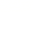 写 作 目 标1. 理解审题立意的含义。审题就是审清题目，明确题目的要求；立意就是确立最主要的思想内容，即确立主题。2．学会审题，并掌握常见的立意的方法。3．通过审题立意，树立正确的人生观、价值观，培养思辨思维，提高对人生的品味与思考能力。回 扣 课 文孔乙己(节选)中秋过后，秋风是一天凉比一天，看看将近初冬；我整天的靠着火，也须穿上棉袄了。一天的下半天，没有一个顾客，我正合了眼坐着。忽然间听得一个声音，“温一碗酒。”这声音虽然极低，却很耳熟。看时又全没有人。站起来向外一望，那孔乙己便在柜台下对了门槛坐着。他脸上黑而且瘦，已经不成样子；穿一件破夹袄，盘着两腿，下面垫一个蒲包，用草绳在肩上挂住；见了我，又说道：“温一碗酒。”掌柜也伸出头去，一面说：“孔乙己么？你还欠十九个钱呢！” 孔乙己很颓唐的仰面答道：“这……下回还清罢。这一回是现钱，酒要好。”掌柜仍然同平常一样，笑着对他说：“孔乙己，你又偷了东西了！”但他这回却不十分分辩，单说了一句“不要取笑！”“取笑？要是不偷，怎么会打断腿？”孔乙己低声说道：“跌断，跌，跌……” 他的眼色，很像恳求掌柜，不要再提。此时已经聚集了几个人，便和掌柜都笑了。我温了酒，端出去，放在门槛上。他从破衣袋里摸出四文大钱，放在我手里，见他满手是泥，原来他便用这手走来的。不一会，他喝完酒，便又在旁人的说笑声中，坐着用这手慢慢走去了。精| 彩| 点| 评这是孔乙己最后一次出场，作者没有刻意地介绍孔乙己的悲惨生活状况，而是如同往日一样，人们“仍然同平常一样”对待他。酒店掌柜见面就说“孔乙己么？你还欠十九个钱呢！”掌柜未曾有半点同情，竟还在索要酒钱，写出了他的冷酷无情。众人“都笑了”，反映了社会的冷漠、世态的炎凉。孔乙己明明是因为偷东西而被打断了腿，却谎称“跌断”的，反映出旧知识分子死要面子，做了科举制度的牺牲品却又不自知的可悲。孔乙己“恳求”的眼色，显现出他遭受摧残后那种畏缩、害怕、绝望的心境。蒲柳人家(节选)但是，这一趟回来，何大学问好像苍老了几岁，愁眉苦脸，垂头丧气，眉头子挽成了鸡蛋大的疙瘩。何满子吱吱喳喳欢迎爷爷，爷爷一点儿也不欢喜，没有抱他，也没有亲他，捎马子空空荡荡只有两层皮。何满子对爷爷心怀不满，拿白眼珠儿翻瞪爷爷，闷坐在窗根下，小嘴噘得能挂个油瓶儿。后来，他听见奶奶跟爷爷吵了起来： “你一进家就丧门神似的，没一点儿喜色，要是你嫌弃我们娘儿俩，就留在口外别回来，死外丧也没人去给你收尸！” “妈的，我差一点儿扔了这把老骨头，你还咒我！”这一回吵架，爷爷却不肯向奶奶低头服软儿，忍气吞声，“日本鬼子把咱们中国大卸八块啦！先在东三省立了个小宣统的满洲国，又在口外立了个德王的蒙疆政府，往后没有殷汝耕的公文护照，不许出口一步。这一趟，蒙疆军把我跟掌柜的扣住，硬说我们是共产党，不过是为了没收那几百匹马。掌柜的在牢房里上吊了，他们看我是个榨不出油水的穷光蛋，白吃他们的狱粮不上算，才把我放了。” 何满子听不大懂，可是他听说过殷汝耕这个名字。去年冬天，一个下大雪的日子，乡下哄传殷汝耕在通州坐了龙庭，另立国号，天怒人怨，大地穿白挂孝。寒假里周檎回来，大骂殷汝耕是儿皇帝，管殷汝耕叫石敬瑭，还给何满子讲了一段五代残唐的故事。原来爷爷坐了牢，还险些扔了命，何满子心疼起爷爷来了。他正想进屋把爷爷哄得开了心，谁想爷爷竟把满腔怒火发泄到他身上，不但将他拴在葡萄架的立柱上，系的是拴贼扣儿，而且还硬逼他在石板上写一百个字。何满子一看见老秀才留下的这些手迹，就想起老秀才那一张阴沉沉的长脸和斑竹白铜锅的长杆烟袋，心里烦透了。爷爷喝了一壶酒，四脚八叉躺在北房东屋土炕上，打着呼噜睡大觉，天塌了也惊不醒他；奶奶哭丧着脸，坐在外屋锅台上，拨动着一支牛拐骨捻麻绳，依然怒气不息。 现在，只有一个人能搭救何满子；但是，何满子望眼欲穿，这颗救命星却迟迟不从东边闪现出来。精| 彩| 点| 评作者借何大学问之口交代了时代背景，写出了日本侵略中国，反动政府鱼肉百姓，搜刮民脂民膏的事实。在故事的不断发展中，写出了面对国难老百姓有着朴素的爱国情感。写 作 探 究给苦药加点儿糖，它会更方便服用；做蛋糕时加点儿糖，它会变得更甜美。那么，我们的生活是不是也要“加点儿糖”呢？以《给生活加点儿糖》为题，写一篇作文。文体不限，不少于500字。五步构思法第一步：审题拟题。这是一道命题作文题。该题的题眼是“加点儿糖”，“糖”指甜的、美味的东西。写作时，要对“糖”进行具体定位，写清楚加“糖”之后生活的变化，本次作文就成功了。第二步：高远立意。可以展现生活的美好、人性的美好、社会关系的和谐等。可以呼吁“给生活加点儿糖”，反思生活中的不和谐音符，譬如冷漠、自私、不爱护公物、不重视环保等，提醒人们做点什么。第三步：巧妙选材。为父母做顿饭，可以让家庭关系更和谐；朋友之间互赠礼物，可以让友情更牢固；晚饭后散步，日常做运动，可以让身体更加健康；读书，可以丰富初中生活；旅行，可以增长见识；尊重自然生命，可以营造诗意的生活氛围；等等。第四步：谋篇布局。可以直接叙述一个“加糖”的故事，或采用排比段、小标题等形式，讲述几个“加糖”的故事。可以开篇树立批驳的靶子，先指出生活中的不良现象；然后进行批驳，再立论；最后得出结论，并进行呼吁和号召。第五步：开头结尾。开头，可以运用倒叙；可以直接扣题，总领开篇；可以使用修辞句引领；可以设置悬念。结尾，可以总结上文，点明主题；可以呼应标题，收束全文；可以用问句收束全文，引发读者的思考；可以篇末得出结论。佳 作 展 台　给生活加点儿糖人生如同一杯咖啡，本是苦涩的味道，如果加点儿糖，便会变得甜美……这点儿糖是雨果的“对天空望久了便能看到上帝”，是面对挫折时的乐观和从容，是面对困难时的微笑和豁达。生活的道路不可能一帆风顺，人生的航船总会遭遇风吹浪打，只要勇往直前，拨开重重迷雾，就能看到光明和希望。莫把挫折当作痛苦，要知道挫折成就勇者。怀揣希望，面带微笑，鼓足勇气，让我们和雨果一起等待“上帝”的降临。别忘了，给生活加点儿糖。这点儿糖是海子的“面朝大海，春暖花开”，是生活的优雅情趣，是放下重压后的轻松和自由。就像在一条路上走累了，总要停下来歇歇。无意间在山间寻到了一捧鲜花，那醉人的香味将告诉你，生活并不乏味，只要愿意挖掘，快乐就在身边；只要耐心去做，贫瘠的土地也能开出灿烂的花朵；只要热爱生活，每天都将“春暖花开”。别忘了，给生活加点儿糖。这点儿糖是赵传的“我很丑，可是我很温柔”。不要把自卑当作失败的理由，要告诉自己“我可以”。为自己的生活加点儿糖，你会发现自己和别人一样。我们同在一片蓝天下，我们同在一片土地上。不要埋怨世界的不公，它最公平之处就是给了我们每个人一颗充满自信的心，这就足够了。让我们和赵传一起自信地告诉世界：“我很丑，可是我很温柔。”别忘了，给生活加点儿糖。就像是累了要歇歇脚，渴了要喝点水；就像是哭了要拭干泪，痛了要揉一揉。就当是为生活的车轮涂上润滑剂，请为平淡的生活加点儿糖吧！朋友，请记住，热爱生活，那就别忘了给生活加点儿糖！亮| 点| 点| 评选材：“给生活加点儿糖”，就是面对挫折时要乐观而从容，具有生活的优雅情趣，自信地面对生活。立意：呼吁读者学会热爱生活，提高生活的质量和愉悦感。结构：总分总结构：总领＋三个排比段＋扣题收束。结构新颖独特，思路清晰。语言：语言优美，语重心长，善于引用，分析透彻。技 法 提 高技法一：审题要全面，抓关键词，确定写作方向。审题时要注意题目对文体、内容、感情色彩等方面的具体要求，确保不在这些方面出错。不过，审题的关键还在于把握题意，也就是分析题目的含义和意图。为此，要理解题目的关键词语，领会其言外之意。示例[2017·北京]古人云：“万物贵其真。”这句话启示我们，无论是大千世界中的万事万物，还是日常生活中的为人、做事，都贵在一个“真”字。请将“________________贵在真”补充完整，构成你的题目，写一篇文章。文体不限(诗歌除外)。写| 法| 借| 鉴这是一个半命题作文，审题时要抓住关键词“真”，真人、真事、真情感。通过对关键词的解析，我们发现对“真”的解读直接影响横线处内容的填写。例如：真诚，那我们就可以填“友谊”“交往”；认真，那我们就可以填“读书”；等等。这是一个鼓励学生吐露心声、抒写真情的半命题作文，是让学生写自己的真实经历和看法的。技法二：多角度思考题目，立意深刻、新颖、巧妙。立意是把题意变成文章主题的过程，而主题是作品的灵魂。文章写得如何，在很大程度上取决于主题“立”得如何。立意首先要多角度思考题目(材料)，让自己的思路开阔起来，想法丰富起来。有了多个想法，还要结合个人的写作能力、素材储备等加以选择，确定一个最适合自己的来作为文章的主题。作文立意要力求巧妙、新颖，有时甚至可以从反面入手，突破成说、“定论”，凸显自己的个性。示例撑一竿竹篙，在潺潺的溪水中前行，两岸缤纷的桃花飘成了粉红色的雪。我忘却了自己，登上水尽头的那座山，爬进小洞，来到了这人间仙境。阳光透过洁白的云朵，照耀着这丰腴的土地，清澈的湖水妩媚地环绕着村庄，青山的影子便荡漾在水波里。高大的桑树、青翠的竹子护着整齐的房屋。狗儿欢跳的身影，勾起了孩子微笑的嘴角。我呆呆地站着，看着这被幸福、和平笼罩的村庄，竟潸然泪下。面前的是安乐和富足，身后的是喧嚣与苦难。眼前的一切抚慰着我的心灵。桃源人的盛情邀请使我心动，留下来吧，这里只有宁静、富足，这里是人间天堂。几天的生活让我迷恋，但我依然决定离开。在朝霞染红天空的时候，我踏上小船，轻轻地点一下竹篙。小溪溅起的浪花仿佛是轻轻的叹息，沾衣的桃花想挽留我离去的身影。我知道，这里不是属于我的世界，在这里，我会忘记幸福，忘记追求与梦想。因为桃花源是不需要梦想与憧憬的，这里两千多年的平静拒绝了尘世的纷扰喧嚣，甜甜的田园气息麻醉了人们的思想。或许小国寡民、与世无争是一种幸福，然而没有梦想的推动，文明就会永远停滞。我知道，我留在这桃源仙境，便失去了梦想，失去了存在的价值；我也知道，我的世界还有许多不足、许多丑陋，而我不是振臂一呼应者云集的英雄，不能帮自己的世界涤荡污浊。但我依然选择前行，不管未来是辉煌抑或平淡。我的梦想，流动着斑斓的色彩，我想用微薄的力量使我的世界少一分丑陋，多一分美好。(选自2016年湖南怀化中考满分作文《我依然选择前行》)写| 法| 借| 鉴选文中小作者化身武陵渔人，进入陶渊明的作品《桃花源记》中的境界，描摹景物，讲述故事，抒发美好的情怀。偶入桃花源的武陵人为何会离开这人间仙境呢？原文并没有交代，小作者却根据自己对生活的理解给出了答案，使文章显得新颖而深刻。小作者使用第一人称，细腻地描写了人物激烈的思想斗争，借此表达了自己对生活的认识：与世无争的幸福会让自己失去梦想，失去人生的价值；现实生活虽有不足，自己虽能力有限，但只要尽力去做，就能使“世界少一分丑陋，多一分美好”。作为一名初中毕业生，对社会能有这样清醒的认识，确实让人敬佩。其思想深度无疑是本文最大的亮点。写 作 训 练微 写 作　阅读下面的材料，在认真审题的基础上，确定一个写作的主题，写一个小片段。匆匆赶路的猫头鹰遇到斑鸠。斑鸠问它：“你要到哪儿去？”猫头鹰回答：“我打算搬到东方去。”斑鸠不解地问：“为什么呢？”猫头鹰说：“这里的人都讨厌我的叫声。”斑鸠说：“你只要改变自己的叫声就可以了。如果不改变你的叫声，即使到了东方，还是会惹人讨厌的。”【提示】1．这则寓言讲了一个什么样的故事？本来的寓意是什么？2．你还可以悟出什么道理？试着从其他角度思考，甚至可以从反面立意。大 作 文　以《翻过那座山》为题，写一篇记叙性的文章，不少于600字。【提示】1．注意审题，看清楚题目中的限制条件。“记叙性文章”，表明写作时要以记叙为主，综合运用其他表达方式。2．注意把握题目中的关键词，探究其中的含义。“山”指什么？“翻过”又意味着什么？放开思路，从多个角度思考。3．注意根据你对题目含义的不同理解，拟出多个主题，从中筛选出自己感受最深，且比较新颖的主题，构思成文。 思路点拨与佳作示例【思路点拨】写作前，依据材料，认真审题。材料运用拟人化手法，通过猫头鹰与斑鸠的对话，阐明道理。从猫头鹰的角度，它能认识到自己的不足，却没有积极地改变自己，而是选择逃避；从斑鸠的角度，认识不足后，要积极地改变自己。依据材料，确定主题。在此基础上，进一步明确主题——如何去改变自己。在现实生活中，该怎么去做呢？材料告诉我们：一是要认清自己的不足或缺点；二是不回避问题，积极地改变自己；三是正确地看待别人正确的意见或建议。【佳作示例】改变自己猫头鹰因人厌恶自己的叫声而决定向东迁徙，认为换个环境也许境遇会好些。斑鸠却一针见血地说：“你只要改变自己的叫声就可以了。如果不改变你的叫声，即使到了东方，还是会惹人讨厌的。”诚然，在生活中，当我们有不足或缺点时，要善于改变自己。改变自己，从而完善自我，才能赢得他人的尊重。周处早年横行乡里，蛮横霸道，乡人对他恨之入骨，却敢怒而不敢言。他除了“三害”中的两害之后，被告知第三害就是他本人，于是他痛改前非，洗心革面，最终深受乡人爱戴。正是因为周处改变了自己，完善了自我，才使得境遇前后截然不同。身处困境时，我们需要审视自我。如果困境是由自身造成的，那么我们必须改变自己，而不是改变环境，这样我们才能真正地走出困境。亮点评析：审题立意，紧扣材料。作者在分析材料的基础上提出“改变自己”的观点，摆事实，讲道理，阐述为什么要改变自己。行文自然，思路清晰。开头由材料中猫头鹰的迁徙引出论点——改变自己。第二段举例恰当，以周处为例，从正面论述改变自己才能赢得他人的尊重。文末加以论述，紧扣论点。【思路点拨】首先，要认真读题、审题，明确题目的范围及重点，找准题意。“山”既有有形的山，也有无形的山，从文题看，重点应放在无形的山上。无形的山，可能是人与人之间的隔阂与误解，也可能是人生的坎坷和磨难，还可能是自身的胆小、自卑、内向等性格缺陷。翻过了这座山，就意味着战胜或解除了“山”带来的巨大的阻挠、困惑，跨越了心中的障碍。应注意把“翻的过程”和“翻过后的心理体验”交代清楚。文体上要求写成记叙文，可按这样的思路构思：山是什么，如何形成的——如何翻过的——翻过后的体验。其中“如何翻过的”作为重点，要详细地叙述事情的经过，交代清引起思想转变的触发点。这一触发点可能是一段语重心长的话，也可能是一个有特殊意义的动作或眼神，还可能是从一些事物或现象上得到的启发。写出心理的转变也就突出了“翻过”这一重点。【佳作示例】翻过那座山那座无形的山，就耸立于我的眼前，隔绝了我所有的温暖和幸福。我渴望翻过它，到有阳光的地方扎营。——题记我靠在紧闭的房门后，无声地抽泣，耳旁不停地响起妈妈说的每句话，温暖关切之至，令我更加愧疚。不知从何时起，妈妈的叮嘱常常会成为一场舌战的导火索，与妈妈的亲昵被莫名的争吵替代。从那一刻起，那座大山渐渐在我心中形成。我缓缓地走向阳台，将厚厚的窗帘拉开一条小缝。窗外的嫩草尖上擎着晶莹的露珠，娇花掩映在草丛中，美景当前，却改变不了我此时糟糕的心境，为什么妈妈总是永无休止地唠叨和责备？为什么我们的生活总被争吵填满？我狠狠地甩着头，希望能把这些烦恼甩走。窗外，不远处的一棵老树上，不知何时迁来一位新住户。几只毛茸茸的小脑袋向外张望着，一只羽翼间略带黄色的灰鸟飞到树上，把喙里的食物喂入小鸟张开的口中，然后轻轻地为雏儿们梳理着柔软的羽毛，先是在颈部轻轻地啄几下，然后顺着羽毛的纹理，把全部的爱融入其中。这画面警醒了我：没有哪位母亲不希望子女快乐，不希望能和子女用心沟通的啊。不知不觉间，我的眼眶湿润了，我索性扯开眼前的窗帘，何必让它遮挡了我的视线，还有我的心！转身，不知何时妈妈已站在我身后，我尴尬地挤出一丝笑容。妈妈递上已经削好的苹果，我迟疑地接过，赶快转过身去，不敢凝视妈妈那深情的眼眸，还有那日渐布满皱纹的眼角。妈妈温柔地说：“妈不敢说自己是最好的母亲，可妈愿意为你付出一切，要知道，你是妈妈心中的唯一。”瞬间，眼泪滑过了她的脸颊。我情不自禁地扑进妈妈的怀抱，好温暖，好惬意。翻过了那座山，眼前风景独好。我懂了，世上无论有多高的山，都遮不住亲情的阳光，与亲情同行，高山也会变成坦途。亮点评析：选材：作者选取生活中的小事，由自己因小事与妈妈产生矛盾展开叙述，文中大量细腻的心理描写，让读者感到真实。构思：文章一波三折，先是自己与母亲闹矛盾，心里难受；偶然见到鸟儿喂食，由此想到自己，理解了母亲的良苦用心；母亲吐露心声，化解矛盾。文末点题，起到了画龙点睛的作用。